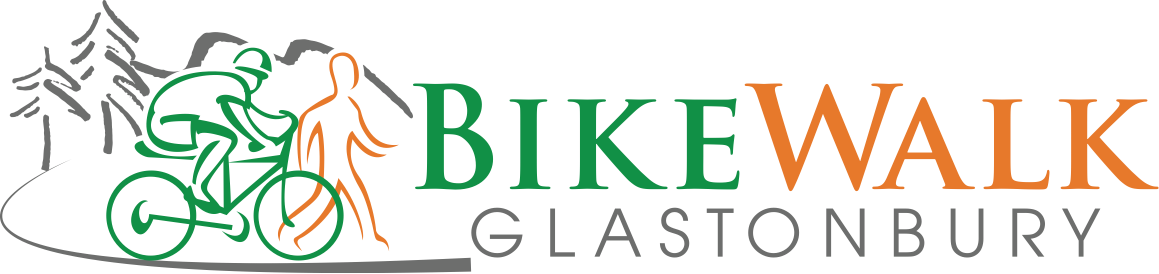 Meeting MinutesDec. 14, 2015Mission statement review—our role, goals, prioritiesNo action – good as isIncreasing membership and participation, ? membership campaignNo action – ideas covered on how to get more people active, but we won’t pursue them until we have a clear need for new volunteers.  A call to action will be our cue to revisit.Web site—update, analytics, ? change to .org—Dennis and RonNot much traffic right now.Action – Dennis to follow-up on the possibility of switching to a .org domainReview of scavenger hunt—DennisWill look to warmer dates for next year, but consensus is to continue as a means to get more people out on the roads.Review of Oct. and Dec. Bike Advisory Committee meetingsAction: Dennis to follow-up with Anna on ideas to see if Parks and Rec could be an opportunity to pursue educationDiscussed participating in a meeting with Kiwanis, BikeWalk CT and the BAG to scope out a possible Tour of Glastonbury ride.United Bank grant publicity—RonNot coveredSmith trail count and survey—RonNot coveredHelmet donation Jan. 27—Jeff (vote needed)Approval for up to 35 helmets at $25/eachAction: Jeff to follow-up with Citizen for publicityAdditional notes:We are working with Youth and Family Services to donate to children at Welles VillageBicycles East is providing the helmets to us at cost and that a bike safety program will be included.Meeting with Jim Hallas—DanNot covered, and will not be taken up at future meetingsPortland connection—DanAction: Dan to follow-up to see if Portland Complete Streets representative can attend next meeting or June meeting.Cycling without Age—Ron—preview for March meeting with guest Treasurer’s report—RonAction: Ron to request a representative to attend our June or March meeting to give an overview Treasurer’s report—RonRon covered what was in his emailMeeting date, time, room reservationAction: Dennis to follow-up with Eileen to learn how reservations were previously setGeneral:$113 approved for LAB liability insurance  Action:  Dan to follow-up$100 approved for Alliance of Bicyclists annual membership Action:  Ron to follow-upNew member in attendance Name is Harry Truitt hvtruitt@ymail.com  